A kÖzlemény címeSodomai Edömér1*, Gipsz Jakab2, Ipsum T. Lauren31Sugárvédészeti Kutatóintézet, 1221 Budapest, Konkoly-Thege M. rkp. 3.2Eötvös Lóránt Fizikai Társulat, 1092 Budapest, Ráday u. 18.3Agency of Redundancy Agency, 1400 Bécs, Wagramer str. 15.*sodomai.edomer@ski.huKivonat magyarul.Kulcsszavak: kulcsszó, mindig, kellTitle of the articleAbstract in English.Keywords: keywords, always, necessaryBEVEZETÉSBevezetés törzsszövege.Eszközök és módszerekEszközök és módszerek bevezetője.táblázat. Mintatáblázat* minimum–maximum értékek** becslés eredményeiElső módszerTörzsszöveg.Példa (1) egyenlet.ahol:	a kör felülete,	a kör sugara.Második módszerTörzsszöveg.Másik (2) egyenlet:ahol:	a gömb térfogata,	a gömb sugara.Törzsszöveg.Azonos szintű szövegek felsorolása:Első tétel,Második tétel,Különböző szintű szövegek felsorolása:Első szint.Szintén az első szint.Második szint.Harmadik szint.EredményekEredmények az első módszerrelHivatkozás az ábrára (1.. ábra).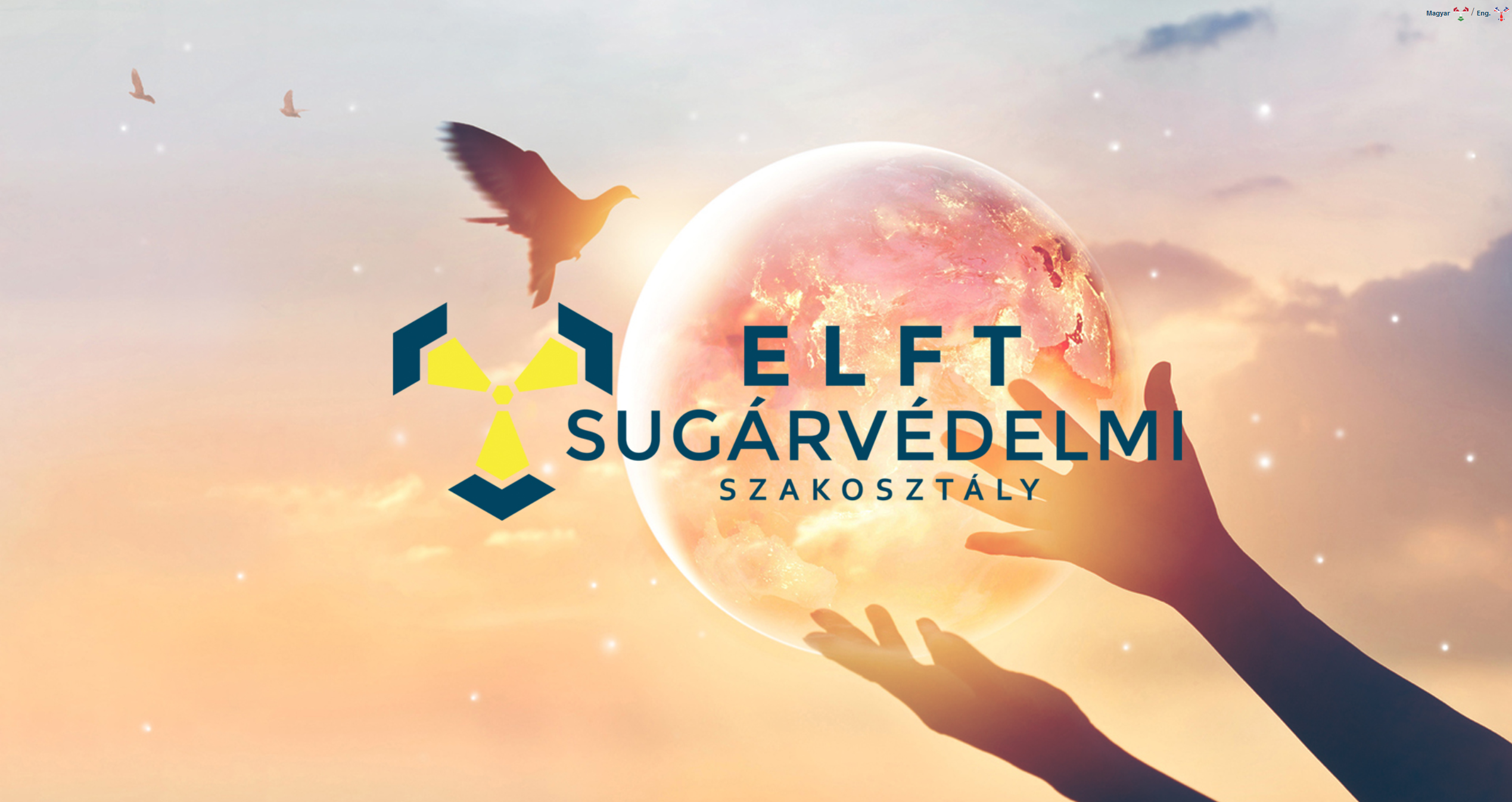 ábra. A Sugárvédelmi Szakosztály honlapjának nyitóoldalaEredmények a második módszerrelHivatkozás a második ábrára (ld. 2.. ábra).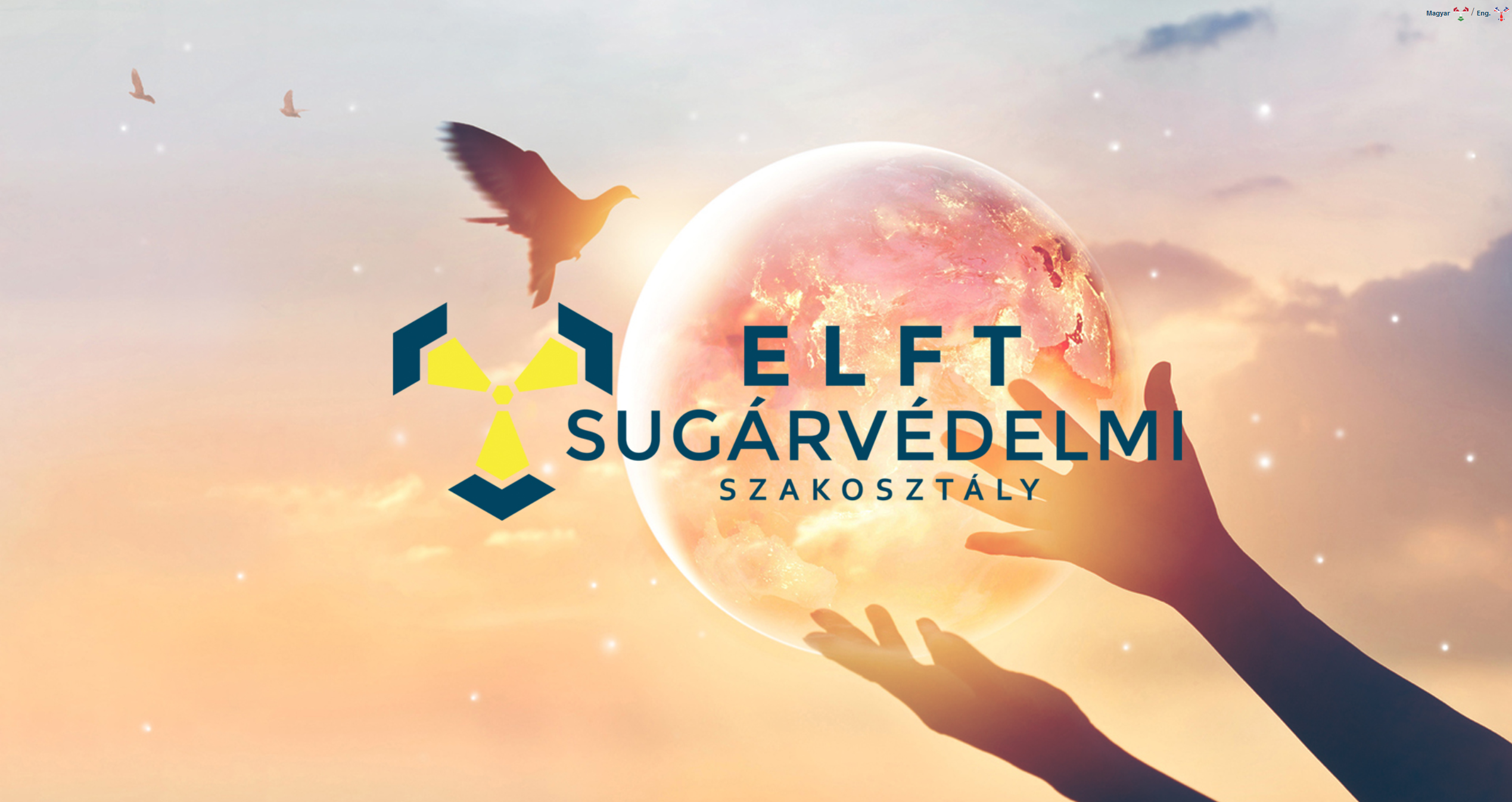 ábra. A Sugárvédelmi Szakosztály honlapjának nyitóoldala, kisebb ábránMegbeszélésTörzsszöveg.IrodalomjegyzékHisakata R, Nishida S, Johnston A. An adaptable metric shapes perceptual space. Curr Biol 2016; 26:1911–5. https://doi.org/10.1016/j.cub.2016.05.047.Musk E. The secret Tesla Motors master plan (just between you and me). Tesla Blog 2006. https://www.tesla.com/blog/secret-tesla-motors-master-plan-just-between-you-and-me (hozzáférés: 2016. szeptember 19.).Hogue CWV. Structure databases. In: Baxevanis AD, Ouellette BFF, editors. Bioinformatics. 2nd ed., New York, NY: Wiley-Interscience; 2001, p. 83–109.Sambrook J, Russell DW. Molecular cloning: a laboratory manual. 3rd ed. Cold Spring Harbor, NY: CSHL Press; 2001.Az épület méretei (m)Az épület méretei (m)Az épület méretei (m)Ár (M Ft)Szállítási határidő (hónap)Szállítási határidő (hónap)Megjegyzéshosszaszélességemagassága*Ár (M Ft)télennyáronMegjegyzés1262,3–2,86,1–7,043Csak az alaptípus1862,5–3,0**11,0–12,3-n. a.Megállapodással..